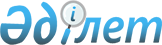 2012-2014 жылдарға арналған қалалық бюджет туралыҚарағанды облысы Теміртау қалалық мәслихатының 2011 жылғы 12 желтоқсандағы N 47/10 шешімі. Қарағанды облысы Теміртау қаласының Әділет басқармасында 2012 жылғы 9 қаңтарда N 8-3-131 тіркелді

      Қазақстан Республикасының 2008 жылғы 4 желтоқсандағы Бюджет кодексіне, Қазақстан Республикасының 2001 жылғы 23 қаңтардағы "Қазақстан Республикасындағы жергілікті мемлекеттік басқару және өзін-өзі басқару туралы" Заңына, Қарағанды облыстық мәслихатының 2011 жылғы 29 қарашадағы ХLІ сессиясының "2012-2014 жылдарға арналған облыстық бюджет туралы" N 464 шешіміне сәйкес, қалалық мәслихат ШЕШІМ ЕТТІ:



      1. 2012-2014 жылдарға арналған қалалық бюджет 1, 2, және 3-қосымшаларға сәйкес, оның ішінде 2012 жылға келесі көлемдерде бекітілсін: 

      1) кірістер – 9 695 715 мың теңге, оның ішінде:

      салықтық түсімдер – 8 292 144 мың теңге;

      салықтық емес түсімдер – 19 364 мың теңге;

      негізгі капиталды сатудан түсетін түсімдер – 47 144 мың теңге;

      трансферттердің түсімдері – 1 337 063 мың теңге;

      2) шығындар – 9 986 977 мың теңге;

      3) таза бюджеттік кредиттер – 227 536 мың теңге, оның ішінде:

      бюджеттік кредиттер - 227 536 мың теңге;

      бюджеттік кредиттерді өтеу - 0 мың теңге;

      4) қаржы активтерімен операциялар бойынша сальдо – 56 148 мың теңге, оның ішінде: 

      қаржы активтерін сатып алу - 60 000 мың теңге;

      мемлекеттің қаржы активтерін сатудан түсетін түсімдер – 3 852 мың теңге;

      5) бюджет тапшылығы (профициті) – алу 574 946 мың теңге;

      6) бюджет тапшылығын (профициттін пайдалану) қаржыландыру – 574 946 мың теңге, оның ішінде:

      қарыздар түсімі – 227 536 мың теңге;

      қарыздарды өтеу - 0 мың теңге;

      бюджет қаражатының пайдаланылатын қалдықтары – 347 410 мың теңге.

      Ескерту. 1-тармаққа өзгерістер енгізілді - Қарағанды облысы Теміртау қалалық мәслихатының 2012.03.07 N 2/5 (2012.01.01 бастап қолданысқа енеді); 2012.04.11 N 3/4 (2012.01.01 бастап қолданысқа енеді); 2012.06.13 N 5/4 (2012.01.01 бастап қолданысқа енеді); 2012.08.17 N 7/4 (2012.01.01 бастап қолданысқа енеді); 2012.11.08 N 9/4 (2012.01.01 бастап қолданысқа енеді); 2012.12.11 N 10/4 (2012.01.01 бастап қолданысқа енеді) шешімдерімен.



      2. 2012 жылға республикалық және облыстық бюджеттерден алынған 1 337 063 мың теңге сомасындағы нысаналы ағымдағы трансферттер көзделгені ескерілсін:

      арнаулы әлеуметтік қызметтер стандарттарын енгізуге 862 мың теңге сомасында;

      эпизоотияға қарсы іс-шаралар жүргізуге 908 мың теңге сомасында;

      мектепке дейінгі білім беру ұйымдарында мемлекеттік білім беру тапсырыстарын іске асыруға 187 483 мың теңге сомасында;

      мектеп мұғалімдеріне және мектепке дейінгі ұйымдардың тәрбиешілеріне біліктілік санаты үшін қосымша ақының көлемін ұлғайтуға 76 415 мың теңге сомасында; 

      негізгі орта және жалпы орта білім беретін мемлекеттік мекемелердегі физика, химия, биология кабинеттерін оқу жабдығымен жарақтандыруға 3 809 мың теңге сомасында;

      "Назарбаев зияткерлік мектептері" дербес білім беру ұйымының оқу бағдарламалары бойынша біліктілікті арттырудан өткен мұғалімдерге еңбекақыны арттыруға 1 153 мың теңге сомасында;

      жетім баланы (жетім балаларды) және ата-аналарының қамқорынсыз қалған баланы (балаларды) күтіп-ұстауға асыраушыларына (қамқоршыларына) ай сайынғы ақшалай қаражат төлемдері 51 716 мың теңге сомасында;

      әлеуметтік маңызы бар қалалық (ауылдық), қала маңындағы және ауданішілік қатынастар бойынша жолаушылар тасымалдарын субсидиялауға 495 мың теңге сомасында;

      Жұмыспен қамту 2020 бағдарламасының іс-шараларын іске асыруға 35 417 мың теңге сомасында, оның ішінде: 

      жалақыны ішінара субсидиялау – 2 824 мың теңге;

      жұмыспен қамту орталықтарының қызметін қамтамасыз ету – 19 153 мың теңге;

      көшуге субсидиялар беру – 6 760 мың теңге;

      жастар практикасын ұйымдастыру – 6 680 мың теңге;

      мемлекеттік коммуналдық тұрғын үй қорының тұрғын үйін жобалау, салу және (немесе) сатып алуға 226 083 мың теңге сомасында;

      моноқалаларды абаттандыру мәселелерін шешуге 707 102 мың теңге сомасында;

      Қазақстан Республикасы Денсаулық сақтау саласын дамытудың 2011-2015 жылдарға арналған "Саламатты Қазақстан" мемлекеттік бағдарламасын іске асыру шеңберінде іс-шаралар өткізуге 3 510 мың теңге сомасында;

      инженерлік-коммуникациялық инфрақұрылымды жобалау, дамыту, жайластыру және (немесе) сатып алуға 42 110 мың теңге сомасында.

      Ескерту. 2-тармаққа өзгерістер енгізілді - Қарағанды облысы Теміртау қалалық мәслихатының 2012.04.11 N 3/4 (2012.01.01 бастап қолданысқа енеді); 2012.06.13 N 5/4 (2012.01.01 бастап қолданысқа енеді); 2012.08.17 N 7/4 (2012.01.01 бастап қолданысқа енеді); 2012.11.08 N 9/4 (2012.01.01 бастап қолданысқа енеді); 2012.12.11 N 10/4 (2012.01.01 бастап қолданысқа енеді) шешімдерімен.



      2-1. 2012 жылға арналған қалалық бюджетте 47 697 мың теңге сомасындағы пайдаланылмаған (толық пайдаланылмаған) нысаналы трансферттерді қайтару көзделсін.

      Ескерту. Шешім 2-1 тармақпен толықтырылды - Қарағанды облысы Теміртау қалалық мәслихатының 2012.03.07 N 2/5 (2012.01.01 бастап қолданысқа енеді) шешімімен.



      2-2. 2012 жылға арналған қалалық бюджетте кондоминиум объектілерінің жалпы мүлкін жөндеу жүргізуге алынған бюджеттік кредиттер бойынша сыйақыларды төлеуге 92 мың теңге сомасында қаражат көзделсін.

      Ескерту. Шешім 2-2 тармақпен толықтырылды - Қарағанды облысы Теміртау қалалық мәслихатының 2012.11.08 N 9/4 (2012.01.01 бастап қолданысқа енеді) шешімімен.



      3. 2012 жылға арналған қалалық бюджетте кондоминиум объектілерінің жалпы мүлкіне жөндеу жүргізуге алынған 227 536 мың теңге сомасындағы бюджеттік кредиттер көзделсін.

      Ескерту. 3-тармаққа өзгеріс енгізілді - Қарағанды облысы Теміртау қалалық мәслихатының 2012.11.08 N 9/4 (2012.01.01 бастап қолданысқа енеді) шешімімен.



      4. 2012 жылға облыстық бюджетке бюджеттік алып қоюлар көлемі 2 119 227 мың теңге сомасында белгіленгені ескерілсін.



      5. 2012 жылға арналған қалалық бюджеттің шығыстар құрамында халыққа тұрғын үй көмегін төлеуге – 6 892 мың теңге сомасында қаражат көзделгені ескерілсін.

      Ескерту. 5-тармаққа өзгеріс енгізілді - Қарағанды облысы Теміртау қалалық мәслихатының 2012.11.08 N 9/4 (2012.01.01 бастап қолданысқа енеді) шешімімен.



      6. 2012 жылға арналған қалалық бюджеттің шығыстар құрамында "Жергілікті өкілді органдардың шешімі бойынша азаматтардың жекелеген санаттарына әлеуметтік көмек" бағдарламасы бойынша – 110 866 мың теңге көзделсін, оның ішінде:

      1) Ұлы Отан соғысының қатысушылары мен мүгедектеріне газбен қамтамасыз ету және тұтыну қызметтеріне ақы төлеу үшін материалдық көмек көрсетуге – 1 467 мың теңге; 

      2) азаматтардың жекелеген топтарына қалалық қоғамдық көліктерде жүруге (таксиден басқа) әлеуметтік көмек көрсетуге – 61 589 мың теңге, оның ішінде жеңілдікпен жол жүру билеттері түрінде:

      1, 2, 3 топтағы мүгедектерге;

      "Теміртау қаласының туберкулезге қарсы диспансері" мемлекеттік мекемесінің анықтамасы бойынша амбулаториялық емделу кезеңіне туберкулезбен ауыратын адамдарға;

      ай сайынғы ақшалай өтемақы түрінде:

      жалпы білім беретін мекемелерде оқымайтын 16 жасқа дейінгі мүгедек балаларға;

      екінші дүниежүзілік соғыс кезінде фашистер және олардың одақтастары құрған концлагерь, гетто және басқа да еріксіз ұстау орындарының кәмелеттік жасқа толмаған бұрынғы тұтқындарына;

      Ленинград қаласында қоршау кезінде, қаланың кәсіпорындарында, мекемелерінде және ұйымдарында жұмыс істеген азаматтарға және "Ленинградты қорғағаны үшін" медалімен және "Қоршаудағы Ленинград тұрғыны" белгісімен марапатталғандарға; 

      қайтыс болған жауынгер - интернационалистердің отбасыларына (арнайы мемлекеттік жәрдемақы алушыларға);

      Ұлы Отан соғысында қаза тапқан (қайтыс болған), хабар-ошарсыз жоғалған жауынгерлердің қайта некеге тұрмаған жесірлеріне;

      1986-1989 жылдары Чернобыль атом электр стансасындағы апаттың зардаптарын жоюға қатысқан адамдарға;

      басқа мемлекеттердің аумағында ұрыс қимылдарына қатысушыларға;

      төрт немесе одан да көп бірге тұратын кәмелетке толмаған балалары бар көп балалы аналарға (оның ішінде оқу орнын бітіргенге дейін кәмелеттік жасқа толған жоғарғы және орта оқу орындарында оқитын балалары бар);

      білім беру ұйымдарының күндізгі оқу нысанында білім алушылар мен тәрбиеленушілерге жеңілдікпен жол жүруге азаматтардың келесі санаттарына ай сайынғы ақшалай өтемақы түрінде әлеуметтік көмек көрсетуге:

      жетім балаларға;

      ата-анасының қамқорлығынсыз қалған балаларға;

      төрт және одан көп бірге тұратын кәмелетке толмаған балалары бар (оның ішінде жоғары және орта оқу орындарында оқитын кәмелеттік жасқа толған балалар, оқу орнын бітіретін уақытқа дейін) көпбалалы аналардың балаларына;

      асыраушысынан айырылуына байланысты жәрдемақы алатын балаларға;

      мүгедек балаларға;

      "Теміртау қаласының жұмыспен қамту және әлеуметтік бағдарламалар бөлімі" мемлекеттік мекемесіне жәрдемақы тағайындау жөнінде өтініш жасаған мемлекеттік атаулы әлеуметтік көмек алушылардың балаларына;

      3) Жеңіс күні қарсаңында материалдық көмек көрсетуге – 16 769 мың теңге келесі топтағы азаматтарға:

      Ұлы Отан соғысының қатысушылары мен мүгедектеріне;

      Ұлы Отан соғысы кезiнде майдандағы армия құрамына кiрген әскери бөлiмдерде, штабтарда, мекемелерде штаттық қызмет атқарған Совет Армиясының, Әскери-Теңiз Флотының, бұрынғы Кеңестік Социалистік Республикалар Одағының iшкi iстер және мемлекеттiк қауiпсiздiк әскерлерi мен органдарының ерiктi жалдама құрамаларының адамдары, яки сол кездерде қорғанысына қатысу майдандағы армия бөлiмдерiнiң әскери қызметшiлерi үшiн белгiленген жеңiлдiк шарттарымен зейнетақы тағайындау үшiн еңбек өткерген жылдарына 1998 жылғы 1 қаңтарға дейiн есептелген қалаларда болған адамдарға; 

      қоршаудағы кезеңiнде Ленинград қаласының кәсiпорындарында, мекемелерi мен ұйымдарында жұмыс iстеген және "Ленинградты қорғағаны үшiн" медалiмен әрi "Қоршаудағы Ленинград тұрғыны" белгiсiмен наградталған азаматтарға; 

      екiншi дүниежүзiлiк соғыс кезiнде фашистер мен олардың одақтастары құрған концлагерлердiң, геттолардың және басқа да ерiксiз ұстау орындарының жасы кәмелетке толмаған бұрынғы тұтқындарына; 

      басқа мемлекеттердiң аумақтарындағы ұрыс қимылдарына қатысушыларға;

      1986-1989 жылдары Чернобыль атом электр стансасындағы апаттың зардаптарын жоюға қатысқан адамдарға;

      Чернобыль атом электр стансасындағы апаттың, азаматтық немесе әскери мақсаттағы объектiлердегi басқа да радиациялық апаттар мен авариялардың зардаптарын жою кезiнде қаза тапқан адамдардың отбасыларына;

      Ауғанстандағы немесе ұрыс қимылдары жүргізілген басқа мемлекеттердегі ұрыс қимылдары кезінде алынған жарақат, контузия, мертігу, ауруға шалдығу әсерінен қаза тапқан (хабар-ошарсыз кеткен) немесе қайтыс болған әскери қызметшілердің отбасыларына;

      қайтыс болған соғыс мүгедектерінің және оларға теңестірілген мүгедектердің әйелдеріне (күйеулеріне), сондай-ақ қайтыс болған соғысқа қатысушылардың, партизандардың, астыртын күрес жүргізген адамдардың, "Ленинградты қорғағаны үшін" медалімен және "Қоршаудағы Ленинград тұрғыны" белгісімен наградталған, жалпы ауруға шалдығудың, еңбек ету кезінде мертігу және басқа себептер (құқыққа қайшы келетіндерінен басқа) нәтижесінде мүгедек деп танылған азаматтардың екінші некеге тұрмаған әйелдеріне (күйеулеріне);

      Ұлы Отан соғысында қаза тапқан (қайтыс болған, хабар-ошарсыз кеткен) жауынгерлердiң ата-аналары және екiншi рет некеге тұрмаған жесiрлерiне; 

      Ұлы Отан соғысы жылдарында тылда қажырлы еңбек еткені үшін және мінсіз әскери қызметі үшін бұрынғы Кеңестік Социалистік Республикалар Одағының медальдарымен және ордендерімен наградталған адамдарға;

      1941 жылғы 22 маусым мен 1945 жылғы 9 мамыр аралығында алты айдан кем емес жұмыс істеген (әскери қызмет өткерген) және Ұлы Отан соғысы жылдарында тылда аянбай еңбек еткені үшін және мінсіз әскери қызметі үшін бұрынғы Кеңестік Социалистік Республикалар Одағының медальдарымен және ордендерімен наградталмаған адамдарға;

      4) негізгі азық-түлік өнімдері бағасының өсуіне байланысты 2012 жыл ішінде жәрдемақының тағайындалуына өтініш білдірген мемлекеттік атаулы әлеуметтік көмек алушыларға материалдық көмек көрсетуге – 3 201 мың теңге сомасында;

      5) Қарттар күні қарсаңында материалдық көмек көрсетуге – 1 946 мың теңге 2012 жылы 75 жасқа және одан үлкен жасқа толатын азаматтардың келесі топтарына:

      Қазақстан Республикасының "Ұлы Отан соғысының қатысушылары мен мүгедектерiне және соларға теңестiрiлген адамдарға берiлетiн жеңiлдiктер мен оларды әлеуметтік қорғау туралы" Заңында аталған адамдарға; 

      барлық топтағы мүгедектерге;

      "Алтын алқамен", "Күміс алқамен" марапатталған немесе бұрын "Ардақты ана" атағын алған, сондай-ақ бірінші және екінші дәрежелі "Ана даңқы" ордендерімен наградталған көп балалы аналарға;

      6) Мүгедектер күні қарсаңында материалдық көмек көрсетуге азаматтардың келесі топтарына – 16 149 мың теңге: 

      мемлекеттік әлеуметтік жәрдемақы алушыларға;

      арнаулы мемлекеттік жәрдемақы алатын барлық топтағы мүгедектерге;

      мүгедек-балаларға;

      7) спутниктік телекөрсетілімге қосуға арналған жабдықты сатып алу және орнатуға азаматтардың келесі топтарына – 903 мың теңге:

      зейнеткерлер саны арасынан тұрғын үй көмегін алушыларға; 

      мүгедектер мен толық емес отбасылар саны арасынан 18 жасқа дейінгі балалары бар мемлекеттік жәрдемақы алатын отбасыларға;

      8) қозғалыста қиындық көретін мүгедектерді көлікпен тасымалдау бойынша мемлекеттік әлеуметтік тапсырысты көрсетуге – 8 492 мың теңге, оның ішінде:

      кресло-арбалар көмегімен қозғалатын 1, 2-топ мүгедектері;

      тірек-қозғағыш аппараты бұзылған 1, 2-топ мүгедектері;

      зағиптың 1-топ мүгедектері;

      Қарағанды қаласы мен Теміртау қаласындағы гемодиализ бөліміне барып жүрген 1-топ мүгедектері;

      9) зағип мүгедектерді компьютерлік сауаттылыққа оқыту бойынша мемлекеттік әлеуметтік тапсырысты көрсетуге – 350 мың теңге.

      10) алынып тасталды - Қарағанды облысы Теміртау қалалық мәслихатының 2012.08.17 N 7/4 (2012.01.01 бастап қолданысқа енеді) шешімімен.

      Ескерту. 6-тармаққа өзгерістер енгізілді - Қарағанды облысы Теміртау қалалық мәслихатының 2012.03.07 N 2/5 (2012.01.01 бастап қолданысқа енеді); 2012.04.11 N 3/4 (2012.01.01 бастап қолданысқа енеді); 2012.08.17 N 7/4 (2012.01.01 бастап қолданысқа енеді); 2012.11.08 N 9/4 (2012.01.01 бастап қолданысқа енеді) шешімдерімен.



      7. 2012 жылға арналған қалалық бюджеттің шығыстар құрамында "Жергілікті өкілді органдардың шешімі бойынша білім беру ұйымдарының күндізгі оқу нысанында оқитындар мен тәрбиеленушілерді қоғамдық көлікте (таксиден басқа) жеңілдікпен жол жүру түрінде әлеуметтік қолдау" бағдарламасы бойынша – 23 248 мың теңге көзделсін.

      Ескерту. 7-тармаққа өзгерістер енгізілді - Қарағанды облысы Теміртау қалалық мәслихатының 2012.03.07 N 2/5 (2012.01.01 бастап қолданысқа енеді); 2012.04.11 N 3/4 (2012.01.01 бастап қолданысқа енеді); 2012.11.08 N 9/4 (2012.01.01 бастап қолданысқа енеді) шешімдерімен.



      8. Теміртау қаласының жергілікті атқарушы органының 2012 жылға арналған резерві 1 347 мың теңге сомасында бекітілсін.

      Ескерту. 8-тармаққа өзгерістер енгізілді - Қарағанды облысы Теміртау қалалық мәслихатының 2012.03.07 N 2/5 (2012.01.01 бастап қолданысқа енеді); 2012.04.11 N 3/4 (2012.01.01 бастап қолданысқа енеді); 2012.08.17 N 7/4 (2012.01.01 бастап қолданысқа енеді); 2012.11.08 N 9/4 (2012.01.01 бастап қолданысқа енеді) шешімдерімен.



      9. 2012 жылға арналған қалалық бюджетті атқару процесінде секвестрлеуге жатпайтын бюджеттік бағдарламалар тізбесі 4-қосымшаға сәйкес бекітілсін.



      10. Ақтау кентінің Ақтау кенті әкімінің аппараты және қалалық бюджеттік бағдарламалардың басқа әкімшілері арқылы қаржыландырылатын бюджеттік бағдарламаларының тізбесі 5-қосымшаға сәйкес бекітілсін.



      11. Осы шешім 2012 жылғы 1 қаңтардан бастап қолданысқа енеді.      Сессия төрағасы                            В. Дмитриев      Мәслихат хатшысы                           А. Аркатов      КЕЛІСІЛДІ      "Теміртау қаласының экономика

      және бюджеттік жоспарлау бөлімі"

      мемлекеттік мекемесінің бастығы            Б. Қонақаева

      2011 жылғы 12 желтоқсан

Теміртау қалалық мәслихатының

2011 жылғы 12 желтоқсандағы

47 сессиясының N 47/10 шешіміне

1-қосымша 

2012 жылға арналған қалалық бюджет      Ескерту. 1-қосымша жаңа редакцияда - Қарағанды облысы Теміртау қалалық мәслихатының 2012.12.11 N 10/4 (2012.01.01 бастап қолданысқа енеді) шешімімен.

Теміртау қалалық мәслихатының

2011 жылғы 12 желтоқсандағы

47 сессиясының N 47/10 шешіміне

2-қосымша 

2013 жылға арналған қалалық бюджет

Теміртау қалалық мәслихатының

2011 жылғы 12 желтоқсандағы

47 сессиясының N 47/10 шешіміне

3-қосымша 

2014 жылға арналған қалалық бюджет

Теміртау қалалық мәслихатының

2011 жылғы 12 желтоқсандағы

47 сессиясының N 47/10 шешіміне

4-қосымша 

2012 жылға арналған қалалық бюджетті атқару процесінде секвестрлеуге жатпайтын бюджеттік бағдарламалар тізбесі

Теміртау қалалық мәслихатының

2011 жылғы 12 желтоқсандағы

47 сессиясының N 47/10 шешіміне

5-қосымша 

Ақтау кентінің 2012 жылы Ақтау кенті әкімінің аппараты және қалалық бюджеттік бағдарламалардың басқа әкімшілері арқылы қаржыландырылатын бюджеттік бағдарламаларының тізбесі      Ескерту. 5-қосымша жаңа редакцияда - Қарағанды облысы Теміртау қалалық мәслихатының 2012.11.08 N 9/4 (2012.01.01 бастап қолданысқа енеді) шешімімен.
					© 2012. Қазақстан Республикасы Әділет министрлігінің «Қазақстан Республикасының Заңнама және құқықтық ақпарат институты» ШЖҚ РМК
				СанатыСанатыСанатыСанатыСомасы (мың теңге)СыныбыСыныбыСыныбыСомасы (мың теңге)Ішкі сыныбыІшкі сыныбыСомасы (мың теңге)АтауыСомасы (мың теңге)12345І. Кірістер96957151Салықтық түсімдер829214401Табыс салығы41325052Жеке табыс салығы413250503Әлеуметтік салық23486551Әлеуметтік салық234865504Меншікке салынатын салықтар15819611Мүлікке салынатын салықтар7277323Жер салығы5561474Көлік құралдарына салынатын салық29808205Тауарларға, жұмыстарға және қызметтерге салынатын iшкi салықтар1921892Акциздер139653Табиғи және басқа ресурстарды пайдаланғаны үшiн түсетiн түсiмдер1044554Кәсiпкерлiк және кәсiби қызметтi жүргiзгенi үшiн алынатын алымдар627415Ойын бизнесіне салық1102808Заңдық мәнді іс-әрекеттерді жасағаны және (немесе) оған уәкілеттігі бар мемлекеттік органдар немесе лауазымды адамдар құжаттар бергені үшін алынатын міндетті төлемдер368341Мемлекеттік баж368342Салықтық емес түсімдер1936401Мемлекеттік меншіктен түсетін кірістер158221Мемлекеттік кәсіпорындардың таза кірісі бөлігінің түсімдері125Мемлекет меншігіндегі мүлікті жалға беруден түсетін кірістер1581004Мемлекеттік бюджеттен қаржыландырылатын, сондай-ақ Қазақстан Республикасы Ұлттық Банкінің бюджетінен (шығыстар сметасынан) ұсталатын және қаржыландырылатын мемлекеттік мекемелер салатын айыппұлдар, өсімпұлдар, санкциялар, өндіріп алулар281Мұнай секторы ұйымдарынан түсетін түсімдерді қоспағанда, мемлекеттік бюджеттен қаржыландырылатын, сондай-ақ Қазақстан Республикасы Ұлттық Банкінің бюджетінен (шығыстар сметасынан) ұсталатын және қаржыландырылатын мемлекеттік мекемелер салатын айыппұлдар, өсімпұлдар, санкциялар, өндіріп алулар2806Басқа да салықтық емес түсiмдер35141Басқа да салықтық емес түсiмдер35143Негізгі капиталды сатудан түсетін түсімдер4714401Мемлекеттік мекемелерге бекітілген мемлекеттік мүлікті сату91Мемлекеттік мекемелерге бекітілген мемлекеттік мүлікті сату903Жердi және материалдық емес активтердi сату471351Жерді сату416162Материалдық емес активтерді сату55194Трансферттердің түсімдері133706302Мемлекеттiк басқарудың жоғары тұрған органдарынан түсетiн трансферттер13370632Облыстық бюджеттен түсетiн трансферттер1337063Функционалдық топФункционалдық топФункционалдық топФункционалдық топФункционалдық топСомасы (мың теңге)Кіші функционалдық топКіші функционалдық топКіші функционалдық топКіші функционалдық топСомасы (мың теңге)Бюджеттік бағдарламалардың әкімшісіБюджеттік бағдарламалардың әкімшісіБюджеттік бағдарламалардың әкімшісіСомасы (мың теңге)БағдарламаБағдарламаСомасы (мың теңге)АтауыСомасы (мың теңге)123456II. Шығындар998697701Жалпы сипаттағы мемлекеттiк қызметтер2583691Мемлекеттiк басқарудың жалпы функцияларын орындайтын өкiлдiк, атқарушы және басқа органдар195032112Аудан (облыстық маңызы бар қала) мәслихатының аппараты15244001Аудан (облыстық маңызы бар қала) мәслихатының қызметін қамтамасыз ету жөніндегі қызметтер15244122Аудан (облыстық маңызы бар қала) әкімінің аппараты153771001Аудан (облыстық маңызы бар қала) әкімінің қызметін қамтамасыз ету жөніндегі қызметтер133918003Мемлекеттік органның күрделі шығыстары19853123Қаладағы аудан, аудандық маңызы бар қала, кент, ауыл (село), ауылдық (селолық) округ әкімінің аппараты26017001Қаладағы аудан, аудандық маңызы бар қаланың, кент, ауыл (село), ауылдық (селолық) округ әкімінің қызметін қамтамасыз ету жөніндегі қызметтер20506022Мемлекеттік органның күрделі шығыстары55112Қаржылық қызмет30442452Ауданның (облыстық маңызы бар қаланың) қаржы бөлімі30442001Ауданның (облыстық маңызы бар қаланың) бюджетін орындау және ауданның (облыстық маңызы бар қаланың) коммуналдық меншігін басқару саласындағы мемлекеттік саясатты іске асыру жөніндегі қызметтер19094003Салық салу мақсатында мүлікті бағалауды жүргізу3803011Коммуналдық меншікке түскен мүлікті есепке алу, сақтау, бағалау және сату4658018Мемлекеттік органның күрделі шығыстары28875Жоспарлау және статистикалық қызмет32895453Ауданның (облыстық маңызы бар қаланың) экономика және бюджеттік жоспарлау бөлімі32895001Экономикалық саясатты, мемлекеттік жоспарлау жүйесін қалыптастыру және дамыту және ауданды (облыстық маңызы бар қаланы) басқару саласындағы мемлекеттік саясатты іске асыру жөніндегі қызметтер29298004Мемлекеттік органның күрделі шығыстары359702Қорғаныс75001Әскери мұқтаждықтар4485122Аудан (облыстық маңызы бар қала) әкімінің аппараты4485005Жалпыға бірдей әскери міндетті атқару шеңберіндегі іс-шаралар44852Төтенше жағдайлар жөнiндегi жұмыстарды ұйымдастыру3015122Аудан (облыстық маңызы бар қала) әкімінің аппараты3015006Аудан (облыстық маңызы бар қала) ауқымындағы төтенше жағдайлардың алдын алу және жою2858007Аудандық (қалалық) ауқымдағы дала өрттерінің, сондай-ақ мемлекеттік өртке қарсы қызмет органдары құрылмаған елдi мекендерде өрттердің алдын алу және оларды сөндіру жөніндегі іс-шаралар15703Қоғамдық тәртіп, қауіпсіздік, құқықтық, сот, қылмыстық-атқару қызметі454551Құқық қорғау қызметi45455458Ауданның (облыстық маңызы бар қаланың) тұрғын үй-коммуналдық шаруашылығы, жолаушылар көлігі және автомобиль жолдары бөлімі45455021Елді мекендерде жол қозғалысы қауіпсіздігін қамтамасыз ету4545504Білім беру37172991Мектепке дейiнгi тәрбиелеу және оқыту940902471Ауданның (облыстық маңызы бар қаланың) білім, дене шынықтыру және спорт бөлімі940902003Мектепке дейінгі тәрбиелеу мен оқытуды қамтамасыз ету124097025Республикалық бюджеттен берілетін нысаналы трансферттер есебінен жалпы үлгідегі, арнайы (түзету), дарынды балалар үшін мамандандырылған, жетім балалар мен ата-аналарының қамқорынсыз қалған балалар үшін балабақшалар, шағын орталықтар, мектеп интернаттары, кәмелеттік жасқа толмағандарды бейімдеу орталықтары тәрбиешілеріне біліктілік санаты үшін қосымша ақының мөлшерін ұлғайту8069040Мектепке дейінгі білім беру ұйымдарында мемлекеттік білім беру тапсырысын іске асыруға8087362Бастауыш, негізгі орта және жалпы орта білім беру2689354471Ауданның (облыстық маңызы бар қаланың) білім, дене шынықтыру және спорт бөлімі2689354004Жалпы білім беру2432723005Балалар мен жеткіншектерге қосымша білім беру187132063Республикалық бюджеттен берілетін трансферттер есебінен "Назарбаев Зияткерлік мектептері" ДБҰ-ның оқу бағдарламалары бойынша біліктілікті арттырудан өткен мұғалімдерге еңбекақыны арттыру1153064Бастауыш, негізгі орта, жалпыға бірдей орта білім беру ұйымдарының (дарынды балаларға арналған мамандандырылған (жалпы үлгідегі, арнайы (түзету); жетім балаларға және ата-анасының қамқорлығынсыз қалған балаларға арналған ұйымдар): мектептердің, мектеп-интернаттарының мұғалімдеріне біліктілік санаты үшін қосымша ақы мөлшерін республикалық бюджеттен берілетін трансферттер есебінен ұлғайту683464Техникалық және кәсіптік, орта білімнен кейінгі білім беру22577471Ауданның (облыстық маңызы бар қаланың) білім, дене шынықтыру және спорт бөлімі22577007Кәсіптік оқытуды ұйымдастыру225779Бiлiм беру саласындағы өзге де қызметтер64466471Ауданның (облыстық маңызы бар қаланың) білім, дене шынықтыру және спорт бөлімі64466009Ауданның (облыстық маңызы бар қаланың) мемлекеттік білім беру мекемелері үшін оқулықтар мен оқу-әдiстемелiк кешендерді сатып алу және жеткізу12750020Республикалық бюджеттен берілетін трансферттер есебінен жетім баланы (жетім балаларды) және ата-аналарының қамқорынсыз қалған баланы (балаларды) күтіп-ұстауға асыраушыларына ай сайынғы ақшалай қаражат төлемдері5171605Денсаулық сақтау35102Халықтың денсаулығын қорғау3510471Ауданның (облыстық маңызы бар қаланың) білім, дене шынықтыру және спорт бөлімі3510024Республикалық бюджеттен берілетін трансферттер есебінен және Қазақстан Республикасы Денсаулық сақтау саласын дамытудың 2011-2015 жылдарға арналған "Саламатты Қазақстан" мемлекеттік бағдарламасы шеңберінде іс-шаралар өткізу"351006Әлеуметтiк көмек және әлеуметтiк қамтамасыз ету4359252Әлеуметтiк көмек403221451Ауданның (облыстық маңызы бар қаланың) жұмыспен қамту және әлеуметтік бағдарламалар бөлімі379973002Еңбекпен қамту бағдарламасы72772005Мемлекеттік атаулы әлеуметтік көмек3727006Тұрғын үй көмегін көрсету6892007Жергілікті өкілетті органдардың шешімі бойынша мұқтаж азаматтардың жекелеген топтарына әлеуметтік көмек110866010Үйден тәрбиеленіп оқытылатын мүгедек балаларды материалдық қамтамасыз ету1198013Белгіленген тұрғылықты жері жоқ тұлғаларды әлеуметтік бейімдеу28907014Мұқтаж азаматтарға үйде әлеуметтiк көмек көрсету4191401618 жасқа дейінгі балаларға мемлекеттік жәрдемақылар4759017Мүгедектерді оңалту жеке бағдарламасына сәйкес, мұқтаж мүгедектерді міндетті гигиеналық құралдармен және ымдау тілі мамандарының қызмет көрсетуін, жеке көмекшілермен қамтамасыз ету89785023Жұмыспен қамту орталықтарының қызметін қамтамасыз ету19153471Ауданның (облыстық маңызы бар қаланың) білім, дене шынықтыру және спорт бөлімі23248012Жергілікті өкілдік органдардың шешімі бойынша білім беру ұйымдарының күндізгі оқу нысанында білім алушылар мен тәрбиеленушілерді қоғамдық көлікте (таксиден басқа) жеңілдікпен жол жүру түрінде әлеуметтік қолдау232489Әлеуметтiк көмек және әлеуметтiк қамтамасыз ету салаларындағы өзге де қызметтер32704451Ауданның (облыстық маңызы бар қаланың) жұмыспен қамту және әлеуметтік бағдарламалар бөлімі32704001Жергілікті деңгейде жұмыспен қамтуды қамтамасыз ету және халық үшін әлеуметтік бағдарламаларды іске асыру саласындағы мемлекеттік саясатты іске асыру жөніндегі қызметтер28830011Жәрдемақыларды және басқа да әлеуметтік төлемдерді есептеу, төлеу мен жеткізу бойынша қызметтерге ақы төлеу884021Мемлекеттік органның күрделі шығыстары299007Тұрғын үй-коммуналдық шаруашылық12944311Тұрғын үй шаруашылығы344027458Ауданның (облыстық маңызы бар қаланың) тұрғын үй-коммуналдық шаруашылығы, жолаушылар көлігі және автомобиль жолдары бөлімі30000002Мемлекеттiк қажеттiлiктер үшiн жер учаскелерiн алып қою, соның iшiнде сатып алу жолымен алып қою және осыған байланысты жылжымайтын мүлiктi иелiктен шығару30000472Ауданның (облыстық маңызы бар қаланың) құрылыс, сәулет және қала құрылысы бөлімі297935003Мемлекеттік коммуналдық тұрғын үй қорының тұрғын үйін жобалау, салу және (немесе) сатып алу248565004Инженерлік коммуникациялық инфрақұрылымды жобалау, дамыту, жайластыру және (немесе) сатып алу49370479Тұрғын үй инспекциясы бөлімі16092001Жергілікті деңгейде тұрғын үй қоры саласындағы мемлекеттік саясатты іске асыру жөніндегі қызметтер15019002Ақпараттық жүйе құру580005Мемлекеттік органның күрделі шығыстары4932Коммуналдық шаруашылық112822123Қаладағы аудан, аудандық маңызы бар қала, кент, ауыл (село), ауылдық (селолық) округ әкімінің аппараты19000014Елді мекендерді сумен жабдықтауды ұйымдастыру19000458Ауданның (облыстық маңызы бар қаланың) тұрғын үй-коммуналдық шаруашылығы, жолаушылар көлігі және автомобиль жолдары бөлімі73388012Сумен жабдықтау және су бұру жүйесінің жұмыс істеуі58581028Коммуналдық шаруашылықты дамыту14807472Ауданның (облыстық маңызы бар қаланың) құрылыс, сәулет және қала құрылысы бөлімі20434006Сумен жабдықтау және су бұру жүйесін дамыту204343Елді-мекендерді абаттандыру837582123Қаладағы аудан, аудандық маңызы бар қала, кент, ауыл (село), ауылдық (селолық) округ әкімінің аппараты36658008Елді мекендердің көшелерін жарықтандыру15191009Елді мекендердің санитариясын қамтамасыз ету949011Елді мекендерді абаттандыру мен көгалдандыру20518458Ауданның (облыстық маңызы бар қаланың) тұрғын үй-коммуналдық шаруашылығы, жолаушылар көлігі және автомобиль жолдары бөлімі722382015Елді мекендердің көшелерін жарықтандыру250844016Елдi мекендердiң санитариясын қамтамасыз ету27738017Жерлеу орындарын күтiп-ұстау және туысы жоқтарды жерлеу3857018Елдi мекендердi абаттандыру және көгалдандыру439943472Ауданның (облыстық маңызы бар қаланың) құрылыс, сәулет және қала құрылысы бөлімі78542007Қаланы және елді мекендерді абаттандыруды дамыту7854208Мәдениет, спорт, туризм және ақпараттық кеңістiк3930751Мәдениет саласындағы қызмет114834123Қаладағы аудан, аудандық маңызы бар қала, кент, ауыл (село), ауылдық (селолық) округ әкімінің аппараты12639006Жергілікті деңгейде мәдени-демалыс жұмыстарын қолдау12639455Ауданның (облыстық маңызы бар қаланың) мәдениет және тілдерді дамыту бөлімі102195003Мәдени-демалыс жұмысын қолдау1021952Спорт125620471Ауданның (облыстық маңызы бар қаланың) білім, дене шынықтыру және спорт бөлімі125620013Ұлттық және бұқаралық спорт түрлерін дамыту111064014Аудандық (облыстық маңызы бар қалалық) деңгейде спорттық жарыстар өткiзу6000015Әртүрлі спорт түрлері бойынша ауданның (облыстық маңызы бар қаланың) құрама командаларының мүшелерін дайындау және олардың облыстық спорт жарыстарына қатысуы85563Ақпараттық кеңiстiк82799455Ауданның (облыстық маңызы бар қаланың) мәдениет және тілдерді дамыту бөлімі63451006Аудандық (қалалық) кiтапханалардың жұмыс iстеуi62155007Мемлекеттік тілді және Қазақстан халықтарының басқа да тілдерін дамыту1296456Ауданның (облыстық маңызы бар қаланың) ішкі саясат бөлімі19348002Газеттер мен журналдар арқылы мемлекеттік ақпараттық саясат жүргізу жөніндегі қызметтер15600005Телерадио хабарларын тарату арқылы мемлекеттік ақпараттық саясатты жүргізу жөніндегі қызметтер37489Мәдениет, спорт, туризм және ақпараттық кеңiстiктi ұйымдастыру жөнiндегi өзге де қызметтер69822455Ауданның (облыстық маңызы бар қаланың) мәдениет және тілдерді дамыту бөлімі24806001Жергілікті деңгейде тілдерді және мәдениетті дамыту саласындағы мемлекеттік саясатты іске асыру жөніндегі қызметтер8893010Мемлекеттік органның күрделі шығыстары1708032Ведомстволық бағыныстағы мемлекеттік мекемелерінің және ұйымдарының күрделі шығыстары14205456Ауданның (облыстық маңызы бар қаланың) ішкі саясат бөлімі45016001Жергілікті деңгейде ақпарат, мемлекеттілікті нығайту және азаматтардың әлеуметтік сенімділігін қалыптастыру саласында мемлекеттік саясатты іске асыру жөніндегі қызметтер37790003Жастар саясаты саласындағы өңірлік бағдарламаларды iске асыру4981006Мемлекеттік органның күрделі шығыстары224510Ауыл, су, орман, балық шаруашылығы, ерекше қорғалатын табиғи аумақтар, қоршаған ортаны және жануарлар дүниесін қорғау, жер қатынастары377541Ауыл шаруашылығы12614474Ауданның (облыстық маңызы бар қаланың) ауыл шаруашылығы және ветеринария бөлімі12614001Жергілікті деңгейде ауыл шаруашылығы және ветеринария саласындағы мемлекеттік саясатты іске асыру жөніндегі қызметтер9020003Мемлекеттік органның күрделі шығыстары2594007Қаңғыбас иттер мен мысықтарды аулауды және жоюды ұйымдастыру10006Жер қатынастары24232463Ауданның (облыстық маңызы бар қаланың) жер қатынастары бөлімі24232001Аудан (облыстық маңызы бар қала) аумағында жер қатынастарын реттеу саласындағы мемлекеттік саясатты іске асыру жөніндегі қызметтер11699004Жердi аймақтарға бөлу жөнiндегi жұмыстарды ұйымдастыру11771007Мемлекеттік органның күрделі шығыстары7629Ауыл, су, орман, балық шаруашылығы және қоршаған ортаны қорғау мен жер қатынастары саласындағы өзге де қызметтер908474Ауданның (облыстық маңызы бар қаланың) ауыл шаруашылығы және ветеринария бөлімі908013Эпизоотияға қарсы іс-шаралар жүргізу90811Өнеркәсіп, сәулет, қала құрылысы және құрылыс қызметі144182Сәулет, қала құрылысы және құрылыс қызметі14418472Ауданның (облыстық маңызы бар қаланың) құрылыс, сәулет және қала құрылысы бөлімі14418001Жергілікті деңгейде құрылыс, сәулет және қала құрылысы саласындағы мемлекеттік саясатты іске асыру жөніндегі қызметтер1441812Көлiк және коммуникация5095961Автомобиль көлiгi505607123Қаладағы аудан, аудандық маңызы бар қала, кент, ауыл (село), ауылдық (селолық) округ әкімінің аппараты21308013Аудандық маңызы бар қалаларда, кенттерде, ауылдарда (селоларда), ауылдық (селолық) округтерде автомобиль жолдарының жұмыс істеуін қамтамасыз ету21308458Ауданның (облыстық маңызы бар қаланың) тұрғын үй-коммуналдық шаруашылығы, жолаушылар көлігі және автомобиль жолдары бөлімі484299022Көлік инфрақұрылымын дамыту62254023Автомобиль жолдарының жұмыс істеуін қамтамасыз ету4220459Көлiк және коммуникациялар саласындағы өзге де қызметтер3989458Ауданның (облыстық маңызы бар қаланың) тұрғын үй-коммуналдық шаруашылығы, жолаушылар көлігі және автомобиль жолдары бөлімі3989037Әлеуметтік маңызы бар қалалық (ауылдық), қала маңындағы және ауданішілік қатынастар бойынша жолаушылар тасымалдарын субсидиялау398913Өзгелер11026293Кәсiпкерлiк қызметтi қолдау және бәсекелестікті қорғау17003469Ауданның (облыстық маңызы бар қаланың) кәсіпкерлік бөлімі17003001Жергілікті деңгейде кәсіпкерлік пен өнеркәсіпті дамыту саласындағы мемлекеттік саясатты іске асыру жөніндегі қызметтер14154004Мемлекеттік органның күрделі шығыстары28499Өзгелер1085626452Ауданның (облыстық маңызы бар қаланың) қаржы бөлімі1347012Ауданның (облыстық маңызы бар қаланың) жергілікті атқарушы органының резерві1347458Ауданның (облыстық маңызы бар қаланың) тұрғын үй-коммуналдық шаруашылығы, жолаушылар көлігі және автомобиль жолдары бөлімі746353001Жергілікті деңгейде тұрғын үй-коммуналдық шаруашылығы, жолаушылар көлігі және автомобиль жолдары саласындағы мемлекеттік саясатты іске асыру жөніндегі қызметтер36242013Мемлекеттік органның күрделі шығыстары3009044Моноқалаларды абаттандыру мәселелерін шешуге іс-шаралар өткізу707102471Ауданның (облыстық маңызы бар қаланың) білім, дене шынықтыру және спорт бөлімі337926001Білім, дене шынықтыру және спорт бөлімі қызметін қамтамасыз ету26514018Мемлекеттік органның күрделі шығыстары2272067Ведомстволық бағыныстағы мемлекеттік мекемелерінің және ұйымдарының күрделі шығыстары30914014Борышқа қызмет көрсету921Борышқа қызмет көрсету92452Ауданның (облыстық маңызы бар қаланың) қаржы бөлімі92013Жергілікті атқарушы органдардың облыстық бюджеттен қарыздар бойынша сыйақылар мен өзге де төлемдерді төлеу бойынша борышына қызмет көрсету9215Трансферттер21669241Трансферттер2166924452Ауданның (облыстық маңызы бар қаланың) қаржы бөлімі2166924006Пайдаланылмаған (толық пайдаланылмаған) нысаналы трансферттерді қайтару47697007Бюджеттік алулар2119227III. Таза бюджеттік кредиттеу227536Бюджеттік кредиттер22753613Өзгелер2275369Өзгелер227536458Ауданның (облыстық маңызы бар қаланың) тұрғын үй-коммуналдық шаруашылығы, жолаушылар көлігі және автомобиль жолдары бөлімі227536039Кондоминиум объектілерінің жалпы мүлкін жөндеу жүргізуге арналған бюджеттік кредиттер227536Бюджеттік кредиттерді өтеу0IV. Қаржы активтерімен операциялар бойынша сальдо56148Қаржы активтерін сатып алу6000013Өзгелер600009Өзгелер60000458Ауданның (облыстық маңызы бар қаланың) тұрғын үй-коммуналдық шаруашылығы, жолаушылар көлігі және автомобиль жолдары бөлімі60000065Заңды тұлғалардың жарғылық капиталын қалыптастыру немесе ұлғайту600006Мемлекеттің қаржы активтерін сатудан түсетін түсімдер385201Мемлекеттің қаржы активтерін сатудан түсетін түсімдер38521Қаржы активтерін ел ішінде сатудан түсетін түсімдер3852V. Бюджет тапшылығы (профициті)-574946VI. Бюджет тапшылығын қаржыландыру (профицитін пайдалану)574946СанатыСанатыСанатыСанатыСомасы (мың теңге)СыныбыСыныбыСыныбыСомасы (мың теңге)Ішкі сыныбыІшкі сыныбыСомасы (мың теңге)АтауыСомасы (мың теңге)123457Қарыздар түсімі22753601Мемлекеттік ішкі қарыздар2275362Қарыз алу келісім-шарттары227536Функционалдық топФункционалдық топФункционалдық топФункционалдық топФункционалдық топСомасы (мың теңге)Кіші функциональдық топКіші функциональдық топКіші функциональдық топКіші функциональдық топСомасы (мың теңге)Бюджеттік бағдарламалардың әкімшісіБюджеттік бағдарламалардың әкімшісіБюджеттік бағдарламалардың әкімшісіСомасы (мың теңге)БағдарламаБағдарламаСомасы (мың теңге)АтауыСомасы (мың теңге)12345616Қарыздарды өтеу01Қарыздарды өтеу0452Ауданның (облыстық маңызы бар қаланың) қаржы бөлімі0009Жергiлiктi атқарушы органдардың борышын өтеу0СанатыСанатыСанатыСанатыСомасы (мың теңге)СыныбыСыныбыСыныбыСомасы (мың теңге)Ішкі сыныбыІшкі сыныбыСомасы (мың теңге)АтауыСомасы (мың теңге)123458Бюджет қаражаттарының пайдаланылатын қалдықтары34741001Бюджет қаражаты қалдықтары3474101Бюджет қаражатының бос қалдықтары347410СанатыСанатыСанатыСанатыСомасы (мың теңге)СыныбыСыныбыСыныбыСомасы (мың теңге)Ішкі сыныбыІшкі сыныбыСомасы (мың теңге)АтауыСомасы (мың теңге)12345І. Кірістер94175061Салықтық түсімдер 928518201Табыс салығы41425262Жеке табыс салығы414252603Әлеуметтік салық32931931Әлеуметтік салық 329319304Меншікке салынатын салықтар 15847441Мүлікке салынатын салықтар 6539193Жер салығы 6086674Көлік құралдарына салынатын салық32215805Тауарларға, жұмыстарға және қызметтерге салынатын iшкi салықтар2261142Акциздер 149433Табиғи және басқа ресурстарды пайдаланғаны үшiн түсетiн түсiмдер1234314Кәсiпкерлiк және кәсiби қызметтi жүргiзгенi үшiн алынатын алымдар681595Ойын бизнесіне салық 1958108Заңдық мәнді іс-әрекеттерді жасағаны және (немесе) оған уәкілеттігі бар мемлекеттік органдар немесе лауазымды адамдар құжаттар бергені үшін алынатын міндетті төлемдер386051Мемлекеттік баж 386052Салықтық емес түсімдер2264101Мемлекеттік меншіктен түсетін түсімдер182801Мемлекеттік кәсіпорындардың таза кірісі бөлігіндегі түсімдер1355Мемлекет меншігіндегі мүлікті жалға беруден түсетін кірістер1814504Мемлекеттік бюджеттен қаржыландырылатын, сондай-ақ Қазақстан Республикасы Ұлттық Банкінің бюджетінен (шығыстар сметасынан) ұсталатын және қаржыландырылатын мемлекеттік мекемелер салатын айыппұлдар, өсімпұлдар, санкциялар, өндіріп алулар6011Мұнай секторы ұйымдарынан түсетін түсімдерді қоспағанда, мемлекеттік бюджеттен қаржыландырылатын, сондай-ақ Қазақстан Республикасы Ұлттық Банкінің бюджетінен (шығыстар сметасынан) ұсталатын және қаржыландырылатын мемлекеттік мекемелер салатын айыппұлдар, өсімпұлдар, санкциялар, өндіріп алулар60106Басқа да салықтық емес түсiмдер37601Басқа да салықтық емес түсiмдер37603Негізгі капиталды сатудан түсетін түсімдер10968301Мемлекеттік мекемелерге бекітілген мемлекеттік мүлікті сату411Мемлекеттік мекемелерге бекітілген мемлекеттік мүлікті сату4103Жердi және материалдық емес активтердi сату1096421Жерді сату984792Материалдық емес активтерді сату 11163Функционалдық топФункционалдық топФункционалдық топФункционалдық топФункционалдық топСомасы (мың теңге)Кіші функционалдық топКіші функционалдық топКіші функционалдық топКіші функционалдық топСомасы (мың теңге)Бюджеттік бағдарламалардың әкімшісіБюджеттік бағдарламалардың әкімшісіБюджеттік бағдарламалардың әкімшісіСомасы (мың теңге)БағдарламаБағдарламаСомасы (мың теңге)123456II. Шығындар 942162801Жалпы сипаттағы мемлекеттiк қызметтер1811461Мемлекеттiк басқарудың жалпы функцияларын орындайтын өкiлдi, атқарушы және басқа органдар120326112Аудан (облыстық маңызы бар қала) мәслихатының аппараты14952001Аудан (облыстық маңызы бар қала) мәслихатының қызметін қамтамасыз ету жөніндегі қызметтер14952122Аудан (облыстық маңызы бар қала) әкімінің аппараты86071001Аудан (облыстық маңызы бар қала) әкімінің қызметін қамтамасыз ету жөніндегі қызметтер86071123Қаладағы аудан, аудандық маңызы бар қала, кент, ауыл (село), ауылдық (селолық) округ әкімінің аппараты19303001Қаладағы аудан, аудандық маңызы бар қаланың, кент, ауыл (село), ауылдық (селолық) округ әкімінің қызметін қамтамасыз ету жөніндегі қызметтер193032Қаржылық қызмет25106452Ауданның (облыстық маңызы бар қаланың) қаржы бөлімі25106001Аудандық (облыстық маңызы бар қалалық) бюджетті орындау және коммуналдық меншікті басқару саласындағы мемлекеттік саясатты іске асыру жөніндегі қызметтер19496003Салық салу мақсатында мүлікті бағалауды жүргізу4336011Коммуналдық меншікке түскен мүлікті есепке алу, сақтау, бағалау және сату12745Жоспарлау және статистикалық қызмет35714453Ауданның (облыстық маңызы бар қаланың) экономика және бюджеттік жоспарлау бөлімі35714001Экономикалық саясатты, мемлекеттік жоспарлау жүйесін қалыптастыру және дамыту және ауданды (облыстық маңызы бар қаланы) басқару саласындағы мемлекеттік саясатты іске асыру жөніндегі қызметтер3571402Қорғаныс164701Әскери мұқтаждар3462122Аудан (облыстық маңызы бар қала) әкімінің аппараты3462005Жалпыға бірдей әскери міндетті атқару шеңберіндегі іс-шаралар34622Төтенше жағдайлар жөнiндегi жұмыстарды ұйымдастыру13008122Аудан (облыстық маңызы бар қала) әкімінің аппараты13008006Аудан (облыстық маңызы бар қала) ауқымындағы төтенше жағдайлардың алдын алу және оларды жою12840007Аудандық (қалалық) ауқымдағы дала өрттерінің, сондай-ақ мемлекеттік өртке қарсы қызмет органдары құрылмаған елдi мекендерде өрттердің алдын алу және оларды сөндіру жөніндегі іс-шаралар16803Қоғамдық тәртіп, қауіпсіздік, құқықтық, сот, қылмыстық-атқару қызметі404601Құқық қорғау қызметi40460458Ауданның (облыстық маңызы бар қаланың) тұрғын үй-коммуналдық шаруашылығы, жолаушылар көлігі және автомобиль жолдары бөлімі40460021Елдi мекендерде жол жүрісі қауiпсiздiгін қамтамасыз ету4046004Білім беру37078941Мектепке дейiнгi тәрбие және оқыту790143471Ауданның (облыстық маңызы бар қаланың) білім, дене шынықтыру және спорт бөлімі790143003Мектепке дейінгі тәрбиелеу мен оқытуды қамтамасыз ету7901432Бастауыш, негізгі орта және жалпы орта білім беру2880774471Ауданның (облыстық маңызы бар қаланың) білім, дене шынықтыру және спорт бөлімі2880774004Жалпы білім беру2667523005Балалар мен жеткіншектерге қосымша білім беру 2132514Техникалық және кәсіптік, орта білімнен кейінгі білім беру23334471Ауданның (облыстық маңызы бар қаланың) білім, дене шынықтыру және спорт бөлімі23334007Кәсіптік оқытуды ұйымдастыру233349Бiлiм беру саласындағы өзге де қызметтер13643471Ауданның (облыстық маңызы бар қаланың) білім, дене шынықтыру және спорт бөлімі13643009Ауданның (облыстық маңызы бар қаланың) мемлекеттік білім беру мекемелер үшін оқулықтар мен оқу-әдiстемелiк кешендерді сатып алу және жеткізу1364306Әлеуметтiк көмек және әлеуметтiк қамсыздандыру4056462Әлеуметтiк көмек374675451Ауданның (облыстық маңызы бар қаланың) жұмыспен қамту және әлеуметтік бағдарламалар бөлімі322990002Еңбекпен қамту бағдарламасы61669003Қайтыс болған Совет Одағының батырларын, "Халық қаһармандарын", Социалистік Еңбек ерлерін, Даңқ Орденінің үш дәрежесімен және "Отан" орденімен марапатталған соғыс ардагерлері мен мүгедектерін жерлеу рәсімдері бойынша қызмет көрсету68005Мемлекеттік атаулы әлеуметтік көмек 4163006Тұрғын үй көмегі8821007Жергілікті өкілетті органдардың шешімі бойынша мұқтаж азаматтардың жекелеген топтарына әлеуметтік көмек80264010Үйден тәрбиеленіп оқытылатын мүгедек балаларды материалдық қамтамасыз ету1788013Белгіленген тұрғылықты жері жоқ тұлғаларды әлеуметтік бейімдеу25653014Мұқтаж азаматтарға үйде әлеуметтiк көмек көрсету4348301618 жасқа дейінгі балаларға мемлекеттік жәрдемақылар6855017Мүгедектерді оңалту жеке бағдарламасына сәйкес, мұқтаж мүгедектерді міндетті гигиеналық құралдарымен қамтамасыз етуге және ымдау тілі мамандарының, жеке көмекшілердің қызмет көрсету90226471Ауданның (облыстық маңызы бар қаланың) білім, дене шынықтыру және спорт бөлімі51685012Жергілікті өкілді органдардың шешімі бойынша білім беру ұйымдарының күндізгі оқу нысанында мен тәрбиеленушілерді қоғамдық көлікте (таксиден басқа) жеңілдікпен жол жүру түрінде әлеуметтік қолдау 516859Әлеуметтiк көмек және әлеуметтiк қамтамасыз ету салаларындағы өзге де қызметтер30971451Ауданның (облыстық маңызы бар қаланың) жұмыспен қамту және әлеуметтік бағдарламалар бөлімі30971001Жергілікті деңгейде халық үшін әлеуметтік бағдарламаларды жұмыспен қамтуды қамтамасыз етуді іске асыру саласындағы мемлекеттік саясатты іске асыру жөніндегі қызметтер 29886011Жәрдемақыларды және басқа да әлеуметтік төлемдерді есептеу, төлеу мен жеткізу бойынша қызметтерге ақы төлеу108507Тұрғын үй-коммуналдық шаруашылық10643741Тұрғын үй шаруашылығы543340472Ауданның (облыстық маңызы бар қаланың) құрылыс, сәулет және қала құрылысы бөлімі543340003Мемлекеттік коммуналдық тұрғын үй қорының тұрғын үйін жобалау, салу және (немесе) сатып алу5433402Коммуналдық шаруашылық2283458Ауданның (облыстық маңызы бар қаланың) тұрғын үй-коммуналдық шаруашылығы, жолаушылар көлігі және автомобиль жолдары бөлімі2283012Сумен жабдықтау және су бөлу жүйесінің қызмет етуі22833Елді-мекендерді көркейту518751123Қаладағы аудан, аудандық маңызы бар қала, кент, ауыл (село), ауылдық (селолық) округ әкімінің аппараты17998008Елді мекендерде көшелерді жарықтандыру16254009Елді мекендердің санитариясын қамтамасыз ету1084011Елді мекендерді абаттандыру мен көгалдандыру660458Ауданның (облыстық маңызы бар қаланың) тұрғын үй-коммуналдық шаруашылығы, жолаушылар көлігі және автомобиль жолдары бөлімі487753015Елдi мекендердегі көшелердi жарықтандыру241587016Елдi мекендердiң санитариясын қамтамасыз ету27554017Жерлеу орындарын күтiп-ұстау және туысы жоқтарды жерлеу3219018Елдi мекендердi абаттандыру және көгалдандыру215393472Ауданның (облыстық маңызы бар қаланың) құрылыс, сәулет және қала құрылысы бөлімі13000007Қаланы және елді мекендерді көркейтуді дамыту1300008Мәдениет, спорт, туризм және ақпараттық кеңістiк3260261Мәдениет саласындағы қызмет94707123Қаладағы аудан, аудандық маңызы бар қала, кент, ауыл (село), ауылдық (селолық) округ әкімінің аппараты13819006Жергілікті деңгейде мәдени-демалыс жұмыстарын қолдау13819455Ауданның (облыстық маңызы бар қаланың) мәдениет және тілдерді дамыту бөлімі80888003Мәдени-демалыс жұмысын қолдау808882Спорт114608471Ауданның (облыстық маңызы бар қаланың) білім, дене шынықтыру және спорт бөлімі114608013Ұлттық және бұқаралық спорт түрлерін дамыту99034014Аудандық (облыстық маңызы бар қалалық) деңгейде спорттық жарыстар өткiзу6420015Әртүрлi спорт түрлерi бойынша аудан (облыстық маңызы бар қала) құрама командаларының мүшелерiн дайындау және олардың облыстық спорт жарыстарына қатысуы91543Ақпараттық кеңiстiк83643455Ауданның (облыстық маңызы бар қаланың) мәдениет және тілдерді дамыту бөлімі68291006Аудандық (қалалық) кiтапханалардың жұмыс iстеуi66404007Мемлекеттік тілді және Қазақстан халықтарының басқа да тілдерін дамыту1887456Ауданның (облыстық маңызы бар қаланың) ішкі саясат бөлімі15352002Газеттер мен журналдар арқылы мемлекеттік ақпараттық саясат жүргізу жөніндегі қызметтер11342005Телерадио хабарларын тарату арқылы мемлекеттік ақпараттық саясатты жүргізу жөніндегі қызметтер40109Мәдениет, спорт, туризм және ақпараттық кеңiстiктi ұйымдастыру жөнiндегi өзге де қызметтер33068455Ауданның (облыстық маңызы бар қаланың) мәдениет және тілдерді дамыту бөлімі7889001Жергілікті деңгейде тілдерді және мәдениетті дамыту саласындағы мемлекеттік саясатты іске асыру жөніндегі қызметтер7889456Ауданның (облыстық маңызы бар қаланың) ішкі саясат бөлімі25179001Жергілікті деңгейде ақпарат, мемлекеттілікті нығайту және азаматтардың әлеуметтік сенімділігін қалыптастыру саласында мемлекеттік саясатты іске асыру жөніндегі қызметтер21240003Жастар саясаты саласындағы өңірлік бағдарламаларды iске асыру393910Ауыл, су, орман, балық шаруашылығы, ерекше қорғалатын табиғи аумақтар, қоршаған ортаны және жануарлар дүниесін қорғау, жер қатынастары212481Ауыл шаруашылығы10864474Ауданның (облыстық маңызы бар қаланың) ауыл шаруашылығы және ветеринария бөлімі10864001Жергілікті деңгейде ауыл шаруашылығы және ветеринария саласындағы мемлекеттік саясатты іске асыру жөніндегі қызметтер9794007Қаңғыбас иттер мен мысықтарды аулауды және жоюды ұйымдастыру10706Жер қатынастары10384463Ауданның (облыстық маңызы бар қаланың) жер қатынастары бөлімі10384001Аудан (облыстық маңызы бар қала) аумағында жер қатынастарын реттеу саласындағы мемлекеттік саясатты іске асыру жөніндегі қызметтер1038411Өнеркәсіп, сәулет, қала құрылысы және құрылыс қызметі141632Сәулет, қала құрылысы және құрылыс қызметі14163472Ауданның (облыстық маңызы бар қаланың) құрылыс, сәулет және қала құрылысы бөлімі14163001Жергілікті деңгейде құрылыс, сәулет және қала құрылысы саласындағы мемлекеттік саясатты іске асыру жөніндегі қызметтер1416312Көлiк және коммуникация4418991Автомобиль көлiгi438161123Қаладағы аудан, аудандық маңызы бар қала, кент, ауыл (село), ауылдық (селолық) округ әкімінің аппараты5359013Аудандық маңызы бар қалаларда, кенттерде, ауылдарда (селоларда), ауылдық (селолық) округтерде автомобиль жолдарының жұмыс істеуін қамтамасыз ету5359458Ауданның (облыстық маңызы бар қаланың) тұрғын үй-коммуналдық шаруашылығы, жолаушылар көлігі және автомобиль жолдары бөлімі432802022Көлік инфрақұрылымын дамыту175979023Автомобиль жолдарының жұмыс істеуін қамтамасыз ету2568239Көлiк және коммуникациялар саласындағы өзге де қызметтер3738458Ауданның (облыстық маңызы бар қаланың) тұрғын үй-коммуналдық шаруашылығы, жолаушылар көлігі және автомобиль жолдары бөлімі3738024Кентiшiлiк (қалаiшiлiк), қала маңындағы ауданiшiлiк қоғамдық жолаушылар тасымалдарын ұйымдастыру373813Өзгелер6405323Кәсiпкерлiк қызметтi қолдау және бәсекелестікті қорғау14387469Ауданның (облыстық маңызы бар қаланың) кәсіпкерлік бөлімі14387001Жергілікті деңгейде кәсіпкерлік пен өнеркәсіпті дамыту саласындағы мемлекеттік саясатты іске асыру жөніндегі қызметтер143879Өзгелер626145452Ауданның (облыстық маңызы бар қаланың) қаржы бөлімі192770012Ауданның (облыстық маңызы бар қаланың) жергілікті атқарушы органының резерві 192770453Ауданның (облыстық маңызы бар қаланың) экономика және бюджеттік жоспарлау бөлімі374710003Жергілікті бюджеттік инвестициялық жобалардың және концессиялық жобалардың техникалық-экономикалық негіздемелерін әзірлеу және оған сараптама жүргізу10000007Жаңа бастамаларға арналған шығыстар364710458Ауданның (облыстық маңызы бар қаланың) тұрғын үй-коммуналдық шаруашылығы, жолаушылар көлігі және автомобиль жолдары бөлімі40686001Жергілікті деңгейде тұрғын үй-коммуналдық шаруашылығы, жолаушылар көлігі және автомобиль жолдары саласындағы мемлекеттік саясатты іске асыру жөніндегі қызметтер40686471Ауданның (облыстық маңызы бар қаланың) білім, дене шынықтыру және спорт бөлімі17979001Білім, дене шынықтыру және спорт бөлімі қызметін қамтамасыз ету1797915Трансферттер25617701Трансферттер2561770452Ауданның (облыстық маңызы бар қаланың) қаржы бөлімі2561770007Бюджеттік алулар2561770III. Таза бюджеттік кредиттеу0Бюджеттік кредиттер0Бюджеттік кредиттерді өтеу0IV. Қаржы активтерімен операциялар бойынша сальдо-4122Қаржы активтерін сатып алу06Мемлекеттің қаржы активтерін сатудан түсетін түсімдер412201Мемлекеттің қаржы активтерін сатудан түсетін түсімдер41221Қаржы активтерін ел ішінде сатудан түсетін түсімдер4122V. Бюджет тапшылығы (профициті)0VI. Бюджет тапшылығын қаржыландыру (профицитін пайдалану)0СанатыСанатыСанатыСанатыСомасы (мың теңге)СыныбыСыныбыСыныбыСомасы (мың теңге)Ішкі сыныбыІшкі сыныбыСомасы (мың теңге)АтауыСомасы (мың теңге)12345І. Кірістер89215341Салықтық түсімдер878026301Табыс салығы38998862Жеке табыс салығы389988603Әлеуметтік салық29512421Әлеуметтік салық295124204Меншікке салынатын салықтар 16458861Мүлікке салынатын салықтар6745493Жер салығы6266284Көлік құралдарына салынатын салық34470905Тауарларға, жұмыстарға және қызметтерге салынатын iшкi салықтар2419422Акциздер159893Табиғи және басқа ресурстарды пайдаланғаны үшiн1320714Кәсiпкерлiк және кәсiби қызметтi жүргiзгенi үшiн алынатын алымдар729305Ойын бизнесіне салық2095208Заңдық мәнді іс-әрекеттерді жасағаны және (немесе) оған уәкілеттігі бар мемлекеттік органдар немесе лауазымды адамдар құжаттар бергені үшін алынатын міндетті төлемдер413071Мемлекеттік баж 413072Салықтық емес түсімдер2391001Мемлекеттік меншіктен түсетін түсімдер192441Мемлекеттік кәсіпорындардың таза кірісі бөлігіндегі түсімдер1445Мемлекет меншігіндегі мүлікті жалға беруден түсетін кірістер1910004Мемлекеттік бюджеттен қаржыландырылатын, сондай-ақ Қазақстан Республикасы Ұлттық Банкінің бюджетінен (шығыстар сметасынан) ұсталатын және қаржыландырылатын мемлекеттік мекемелер салатын айыппұлдар, өсімпұлдар,6431Мұнай секторы ұйымдарынан түсетін түсімдерді қоспағанда, мемлекеттік бюджеттен қаржыландырылатын, сондай-ақ Қазақстан Республикасы Ұлттық Банкінің бюджетінен (шығыстар сметасынан) ұсталатын және қаржыландырылатын мемлекеттік мекемелер салатын айыппұлдар, өсімпұлдар,64306Басқа да салықтық емес түсiмдер40231Басқа да салықтық емес түсiмдер40233Негізгі капиталды сатудан түсетін түсімдер11736101Мемлекеттік мекемелерге бекітілген мемлекеттік мүлікті сату441Мемлекеттік мекемелерге бекітілген мемлекеттік мүлікті сату4403Жердi және материалдық емес активтердi сату1173171Жерді сату1053722Материалдық емес активтерді сату11945Функционалдық топФункционалдық топФункционалдық топФункционалдық топФункционалдық топСомасы (мың теңге)Кіші функционалдық топКіші функционалдық топКіші функционалдық топКіші функционалдық топСомасы (мың теңге)Бюджеттік бағдарламалардың әкімшісіБюджеттік бағдарламалардың әкімшісіБюджеттік бағдарламалардың әкімшісіСомасы (мың теңге)БағдарламаБағдарламаСомасы (мың теңге)123456II. Шығындар 892594401Жалпы сипаттағы мемлекеттiк қызметтер1856041Мемлекеттiк басқарудың жалпы функцияларын орындайтын өкiлдi, атқарушы және басқа органдар123096112Аудан (облыстық маңызы бар қала) мәслихатының15220001Аудан (облыстық маңызы бар қала) мәслихатының қызметін қамтамасыз ету жөніндегі қызметтер15220122Аудан (облыстық маңызы бар қала) әкімінің аппараты88166001Аудан (облыстық маңызы бар қала) әкімінің қызметін қамтамасыз ету жөніндегі қызметтер88166123Қаладағы аудан, аудандық маңызы бар қала, кент, ауыл (село), ауылдық (селолық) округ әкімінің аппараты19710001Қаладағы аудан, аудандық маңызы бар қаланың, кент, ауыл (село), ауылдық (селолық) округ әкімінің қызметін қамтамасыз ету жөніндегі қызметтер197102Қаржылық қызмет26097452Ауданның (облыстық маңызы бар қаланың) қаржы бөлімі26097001Аудандық (облыстық маңызы бар қалалық) бюджетті орындау және коммуналдық меншікті басқару саласындағы мемлекеттік саясатты іске асыру жөніндегі қызметтер19962003Салық салу мақсатында мүлікті бағалауды жүргізу4639011Коммуналдық меншікке түскен мүлікті есепке алу, сақтау, бағалау және сату14965Жоспарлау және статистикалық қызмет36411453Ауданның (облыстық маңызы бар қаланың) экономика және бюджеттік жоспарлау бөлімі36411001Экономикалық саясатты, мемлекеттік жоспарлау жүйесін қалыптастыру және дамыту және ауданды (облыстық маңызы бар қаланы) басқару саласындағы мемлекеттік саясатты іске асыру жөніндегі қызметтер3641102Қорғаныс176231Әскери мұқтаждар3704122Аудан (облыстық маңызы бар қала) әкімінің аппараты3704005Жалпыға бірдей әскери міндетті атқару шеңберіндегі іс-шаралар37042Төтенше жағдайлар жөнiндегi жұмыстарды ұйымдастыру13919122Аудан (облыстық маңызы бар қала) әкімінің аппараты13919006Аудан (облыстық маңызы бар қала) ауқымындағы төтенше жағдайлардың алдын алу және оларды жою13739007Аудандық (қалалық) ауқымдағы дала өрттерінің, сондай-ақ мемлекеттік өртке қарсы қызмет органдары құрылмаған елдi мекендерде өрттердің алдын алу және оларды сөндіру жөніндегі іс-шаралар18003Қоғамдық тәртіп, қауіпсіздік, құқықтық, сот, қылмыстық-атқару қызметі432921Құқық қорғау қызметi43292458Ауданның (облыстық маңызы бар қаланың) тұрғын үй-коммуналдық шаруашылығы, жолаушылар көлігі және автомобиль жолдары бөлімі43292021Елдi мекендерде жол жүрісі қауiпсiздiгін қамтамасыз ету4329204Білім беру39604621Мектепке дейiнгi тәрбие және оқыту1038356471Ауданның (облыстық маңызы бар қаланың) білім, дене шынықтыру және спорт бөлімі1038356003Мектепке дейінгі тәрбиелеу мен оқытуды қамтамасыз ету10383562Бастауыш, негізгі орта және жалпы орта білім беру2884013471Ауданның (облыстық маңызы бар қаланың) білім, дене шынықтыру және спорт бөлімі2884013004Жалпы білім беру2687299005Балалар мен жеткіншектерге қосымша білім беру 1967144Техникалық және кәсіптік, орта білімнен кейінгі білім беру23496471Ауданның (облыстық маңызы бар қаланың) білім, дене шынықтыру және спорт бөлімі23496007Кәсіптік оқытуды ұйымдастыру234969Бiлiм беру саласындағы өзге де қызметтер14597471Ауданның (облыстық маңызы бар қаланың) білім, дене шынықтыру және спорт бөлімі14597009Ауданның (облыстық маңызы бар қаланың) мемлекеттік білім беру мекемелер үшін оқулықтар мен оқу-әдiстемелiк кешендерді сатып алу және жеткізу1459706Әлеуметтiк көмек және әлеуметтiк қамсыздандыру4252962Әлеуметтiк көмек393679451Ауданның (облыстық маңызы бар қаланың) жұмыспен қамту және әлеуметтік бағдарламалар бөлімі338376002Еңбекпен қамту бағдарламасы66355003Қайтыс болған Совет Одағының батырларын, "Халық қаһармандарын", Социалистік Еңбек ерлерін, Даңқ Орденінің үш дәрежесімен және "Отан" орденімен марапатталған соғыс ардагерлері мен мүгедектерін жерлеу рәсімдері бойынша қызмет көрсету73005Мемлекеттік атаулы әлеуметтік көмек 4405006Тұрғын үй көмегі9936007Жергілікті өкілетті органдардың шешімі бойынша мұқтаж азаматтардың жекелеген топтарына әлеуметтік көмек85901010Үйден тәрбиеленіп оқытылатын мүгедек балаларды материалдық қамтамасыз ету1788013Белгіленген тұрғылықты жері жоқ тұлғаларды әлеуметтік бейімдеу26666014Мұқтаж азаматтарға үйде әлеуметтiк көмек көрсету4413801618 жасқа дейінгі балаларға мемлекеттік жәрдемақылар7251017Мүгедектерді оңалту жеке бағдарламасына сәйкес, мұқтаж мүгедектерді міндетті гигиеналық құралдарымен қамтамасыз етуге және ымдау тілі мамандарының, жеке көмекшілердің қызмет көрсету91863471Ауданның (облыстық маңызы бар қаланың) білім, дене шынықтыру және спорт бөлімі55303012Жергілікті өкілді органдардың шешімі бойынша білім беру ұйымдарының күндізгі оқу нысанында мен тәрбиеленушілерді қоғамдық көлікте (таксиден басқа) жеңілдікпен жол жүру түрінде әлеуметтік қолдау 553039Әлеуметтiк көмек және әлеуметтiк қамтамасыз ету салаларындағы өзге де қызметтер31617451Ауданның (облыстық маңызы бар қаланың) жұмыспен қамту және әлеуметтік бағдарламалар бөлімі31617001Жергілікті деңгейде халық үшін әлеуметтік бағдарламаларды жұмыспен қамтуды қамтамасыз етуді іске асыру саласындағы мемлекеттік саясатты іске асыру30456011Жәрдемақыларды және басқа да әлеуметтік төлемдерді есептеу, төлеу мен жеткізу бойынша қызметтерге ақы төлеу116107Тұрғын үй-коммуналдық шаруашылық7599721Тұрғын үй шаруашылығы218820472Ауданның (облыстық маңызы бар қаланың) құрылыс, сәулет және қала құрылысы бөлімі218820003Мемлекеттік коммуналдық тұрғын үй қорының тұрғын үйін жобалау, салу және (немесе) сатып алу2188203Елді-мекендерді көркейту541152123Қаладағы аудан, аудандық маңызы бар қала, кент, ауыл (село), ауылдық (селолық) округ әкімінің аппараты19258008Елді мекендерде көшелерді жарықтандыру17392009Елді мекендердің санитариясын қамтамасыз ету1160011Елді мекендерді абаттандыру мен көгалдандыру706458Ауданның (облыстық маңызы бар қаланың) тұрғын үй-коммуналдық шаруашылығы, жолаушылар көлігі және автомобиль жолдары бөлімі521894015Елдi мекендердегі көшелердi жарықтандыру258498016Елдi мекендердiң санитариясын қамтамасыз ету29482017Жерлеу орындарын күтiп-ұстау және туысы жоқтарды жерлеу3444018Елдi мекендердi абаттандыру және көгалдандыру23047008Мәдениет, спорт, туризм және ақпараттық кеңістiк3320321Мәдениет саласындағы қызмет95371123Қаладағы аудан, аудандық маңызы бар қала, кент, ауыл (село), ауылдық (селолық) округ әкімінің аппараты14077006Жергілікті деңгейде мәдени-демалыс жұмыстарын қолдау14077455Ауданның (облыстық маңызы бар қаланың) мәдениет және тілдерді дамыту бөлімі81294003Мәдени-демалыс жұмысын қолдау812942Спорт116303471Ауданның (облыстық маңызы бар қаланың) білім, дене шынықтыру және спорт бөлімі116303013Ұлттық және бұқаралық спорт түрлерін дамыту99640014Аудандық (облыстық маңызы бар қалалық) деңгейде спорттық жарыстар өткiзу6869015Әртүрлi спорт түрлерi бойынша аудан (облыстық маңызы бар қала) құрама командаларының мүшелерiн дайындау және олардың облыстық спорт жарыстарына қатысуы97943Ақпараттық кеңiстiк85531455Ауданның (облыстық маңызы бар қаланың) мәдениет және тілдерді дамыту бөлімі69104006Аудандық (қалалық) кiтапханалардың жұмыс iстеуi67181007Мемлекеттік тілді және Қазақстан халықтарының басқа да тілдерін дамыту1923456Ауданның (облыстық маңызы бар қаланың) ішкі саясат16427002Газеттер мен журналдар арқылы мемлекеттік ақпараттық саясат жүргізу жөніндегі қызметтер12136005Телерадио хабарларын тарату арқылы мемлекеттік ақпараттық саясатты жүргізу жөніндегі қызметтер42919Мәдениет, спорт, туризм және ақпараттық кеңiстiктi ұйымдастыру жөнiндегi өзге де қызметтер34827455Ауданның (облыстық маңызы бар қаланың) мәдениет және тілдерді дамыту бөлімі8090001Жергілікті деңгейде тілдерді және мәдениетті дамыту саласындағы мемлекеттік саясатты іске асыру жөніндегі қызметтер8090456Ауданның (облыстық маңызы бар қаланың) ішкі саясат26737001Жергілікті деңгейде ақпарат, мемлекеттілікті нығайту және азаматтардың әлеуметтік сенімділігін қалыптастыру саласында мемлекеттік саясатты іске асыру жөніндегі қызметтер22522003Жастар саясаты саласындағы өңірлік бағдарламаларды iске асыру421510Ауыл, су, орман, балық шаруашылығы, ерекше қорғалатын табиғи аумақтар, қоршаған ортаны және жануарлар дүниесін қорғау, жер қатынастары219771Ауыл шаруашылығы11158474Ауданның (облыстық маңызы бар қаланың) ауыл шаруашылығы және ветеринария бөлімі11158001Жергілікті деңгейде ауыл шаруашылығы және ветеринария саласындағы мемлекеттік саясатты іске асыру жөніндегі қызметтер10013007Қаңғыбас иттер мен мысықтарды аулауды және жоюды ұйымдастыру11456Жер қатынастары10819463Ауданның (облыстық маңызы бар қаланың) жер қатынастары бөлімі10819001Аудан (облыстық маңызы бар қала) аумағында жер қатынастарын реттеу саласындағы мемлекеттік саясатты іске асыру жөніндегі қызметтер1081911Өнеркәсіп, сәулет, қала құрылысы және құрылыс қызметі1307012Сәулет, қала құрылысы және құрылыс қызметі130701472Ауданның (облыстық маңызы бар қаланың) құрылыс, сәулет және қала құрылысы бөлімі130701001Жергілікті деңгейде құрылыс, сәулет және қала құрылысы саласындағы мемлекеттік саясатты іске асыру жөніндегі қызметтер14451002Ақпараттық жүйелер құру98840013Аудан аумағында қала құрылысын дамытудың кешенді схемаларын, аудандық (облыстық) маңызы бар қалалардың, кенттердің және өзге де ауылдық елді мекендердің бас жоспарларын әзірлеу1741012Көлiк және коммуникация2845341Автомобиль көлiгi280534123Қаладағы аудан, аудандық маңызы бар қала, кент, ауыл (село), ауылдық (селолық) округ әкімінің аппараты5734013Аудандық маңызы бар қалаларда, кенттерде, ауылдарда (селоларда), ауылдық (селолық) округтерде автомобиль жолдарының жұмыс істеуін қамтамасыз ету5734458Ауданның (облыстық маңызы бар қаланың) тұрғын үй-коммуналдық шаруашылығы, жолаушылар көлігі және автомобиль жолдары бөлімі274800023Автомобиль жолдарының жұмыс істеуін қамтамасыз ету2748009Көлiк және коммуникациялар саласындағы өзге де қызметтер4000458Ауданның (облыстық маңызы бар қаланың) тұрғын үй-коммуналдық шаруашылығы, жолаушылар көлігі және автомобиль жолдары бөлімі4000024Кентiшiлiк (қалаiшiлiк), қала маңындағы ауданiшiлiк қоғамдық жолаушылар тасымалдарын ұйымдастыру400013Өзгелер3853053Кәсiпкерлiк қызметтi қолдау және бәсекелестікті қорғау14741469Ауданның (облыстық маңызы бар қаланың) кәсіпкерлік бөлімі14741001Жергілікті деңгейде кәсіпкерлік пен өнеркәсіпті дамыту саласындағы мемлекеттік саясатты іске асыру жөніндегі қызметтер147419Өзгелер370564452Ауданның (облыстық маңызы бар қаланың) қаржы бөлімі118683012Ауданның (облыстық маңызы бар қаланың) жергілікті атқарушы органының резерві 118683453Ауданның (облыстық маңызы бар қаланың) экономика және бюджеттік жоспарлау бөлімі192430003Жергілікті бюджеттік инвестициялық жобалардың және концессиялық жобалардың техникалық-экономикалық негіздемелерін әзірлеу және оған сараптама жүргізу10000007Жаңа бастамаларға арналған шығыстар182430458Ауданның (облыстық маңызы бар қаланың) тұрғын үй-коммуналдық шаруашылығы, жолаушылар көлігі және автомобиль жолдары бөлімі41193001Жергілікті деңгейде тұрғын үй-коммуналдық шаруашылығы, жолаушылар көлігі және автомобиль жолдары саласындағы мемлекеттік саясатты іске асыру жөніндегі қызметтер41193471Ауданның (облыстық маңызы бар қаланың) білім, дене шынықтыру және спорт бөлімі18258001Білім, дене шынықтыру және спорт бөлімі қызметін қамтамасыз ету1825815Трансферттер23791461Трансферттер2379146452Ауданның (облыстық маңызы бар қаланың) қаржы бөлімі2379146007Бюджеттік алулар2379146III. Таза бюджеттік кредиттеу0Бюджеттік кредиттер0Бюджеттік кредиттерді өтеу0IV. Қаржы активтерімен операциялар бойынша сальдо-4410Қаржы активтерін сатып алу06Мемлекеттің қаржы активтерін сатудан түсетін түсімдер441001Мемлекеттің қаржы активтерін сатудан түсетін түсімдер44101Қаржы активтерін ел ішінде сатудан түсетін түсімдер4410V. Бюджет тапшылығы (профициті)0VI. Бюджет тапшылығын қаржыландыру (профицитін пайдалану)0Функционалдық топФункционалдық топФункционалдық топФункционалдық топФункционалдық топКіші функционалдық топКіші функционалдық топКіші функционалдық топКіші функционалдық топБюджеттік бағдарламалардың әкімшілеріБюджеттік бағдарламалардың әкімшілеріБюджеттік бағдарламалардың әкімшілеріБағдарламаБағдарлама123454Білім беру2Бастауыш, негізгі орта және жалпы орта білім беру471Ауданның (облыстық маңызы бар қаланың) білім, дене шынықтыру және спорт бөлімі004Жалпы білім беруФункционалдық топФункционалдық топФункционалдық топФункционалдық топФункционалдық топСомасы (мың теңге)Кіші функционалдық топКіші функционалдық топКіші функционалдық топКіші функционалдық топСомасы (мың теңге)Бюджеттік бағдарламалардың әкімшісіБюджеттік бағдарламалардың әкімшісіБюджеттік бағдарламалардың әкімшісіСомасы (мың теңге)БағдарламаБағдарламаСомасы (мың теңге)123456ІІ. Шығындар 46321701Жалпы сипаттағы мемлекеттiк қызметтер 26017123Қаладағы аудан, аудандық маңызы бар қала, кент, ауыл (село), ауылдық (селолық) округ әкімінің аппараты26017001Қаладағы аудан, аудандық маңызы бар қаланың, кент, ауыл (село), ауылдық (селолық) округ әкімінің қызметін қамтамасыз ету жөніндегі қызметтер20506022Мемлекеттік органның күрделі шығыстары551102Қорғаныс15702Төтенше жағдайлар жөнiндегi жұмыстарды ұйымдастыру157122Аудан (облыстық маңызы бар қала) әкімінің аппараты157007Аудандық (қалалық) ауқымдағы дала өрттерінің, сондай-ақ мемлекеттік өртке қарсы қызмет органдары құрылмаған елдi мекендерде өрттердің алдын алу және оларды сөндіру жөніндегі іс-шаралар15704Білім беру32526201Мектепке дейiнгi тәрбиелеу және оқыту43560471Ауданның (облыстық маңызы бар қаланың) білім, дене шынықтыру және спорт бөлімі43560025Республикалық бюджеттен берілетін нысаналы трансферттер есебінен жалпы үлгідегі, арнайы (түзету), дарынды балалар үшін мамандандырылған, жетім балалар мен ата-аналарының қамқорынсыз қалған балалар үшін балабақшалар, шағын орталықтар, мектеп интернаттары, кәмелеттік жасқа толмағандарды бейімдеу орталықтары тәрбиешілеріне біліктілік санаты үшін қосымша ақының мөлшерін ұлғайту 520040Мектепке дейінгі білім беру ұйымдарында мемлекеттік білім беру тапсырысын іске асыруға4304002Бастауыш, негізгі орта және жалпы орта білім беру280717471Ауданның (облыстық маңызы бар қаланың) білім, дене шынықтыру және спорт бөлімі280717004Жалпы білім беру242852005Балалар мен жеткіншектерге қосымша білім беру 32004064Бастауыш, негізгі орта, жалпыға бірдей орта білім беру ұйымдарының (дарынды балаларға арналған мамандандырылған (жалпы үлгідегі, арнайы (түзету); жетім балаларға және ата-анасының қамқорлығынсыз қалған балаларға арналған ұйымдар): мектептердің, мектеп-интернаттарының мұғалімдеріне біліктілік санаты үшін қосымша ақы мөлшерін республикалық бюджеттен берілетін трансферттер есебінен ұлғайту586109Бiлiм беру саласындағы өзге де қызметтер985471Ауданның (облыстық маңызы бар қаланың) білім, дене шынықтыру және спорт бөлімі985009Ауданның (облыстық маңызы бар қаланың) мемлекеттік білім беру мекемелері үшін оқулықтар мен оқу-әдiстемелiк кешендерді сатып алу және жеткізу98506Әлеуметтiк көмек және әлеуметтiк қамтамасыз ету1345602Әлеуметтiк көмек13411451Ауданның (облыстық маңызы бар қаланың) жұмыспен қамту және әлеуметтік бағдарламалар бөлімі13411002Еңбекпен қамту бағдарламасы5575005Мемлекеттік атаулы әлеуметтік көмек 32006Тұрғын үй көмегін көрсету2400007Жергілікті өкілетті органдардың шешімі бойынша мұқтаж азаматтардың жекелеген топтарына әлеуметтік көмек1606010Үйден тәрбиеленіп оқытылатын мүгедек балаларды материалдық қамтамасыз ету68014Мұқтаж азаматтарға үйде әлеуметтiк көмек көрсету52201618 жасқа дейінгі балаларға мемлекеттік жәрдемақылар890017Мүгедектерді оңалту жеке бағдарламасына сәйкес, мұқтаж мүгедектерді міндетті гигиеналық құралдармен және ымдау тілі мамандарының қызмет көрсетуін, жеке көмекшілермен қамтамасыз ету231809Әлеуметтiк көмек және әлеуметтiк қамтамасыз ету салаларындағы өзге де қызметтер45451Ауданның (облыстық маңызы бар қаланың) жұмыспен қамту және әлеуметтік бағдарламалар бөлімі45011Жәрдемақыларды және басқа да әлеуметтік төлемдерді есептеу, төлеу мен жеткізу бойынша қызметтерге ақы төлеу4507Тұрғын үй-коммуналдық шаруашылық5565802Коммуналдық шаруашылық19000123Қаладағы аудан, аудандық маңызы бар қала, кент, ауыл (село), ауылдық (селолық) округ әкімінің аппараты19000014Елді мекендерді сумен жабдықтауды ұйымдастыру1900003Елді-мекендерді абаттандыру36658123Қаладағы аудан, аудандық маңызы бар қала, кент, ауыл (село), ауылдық (селолық) округ әкімінің аппараты36658008Елді мекендерде көшелерді жарықтандыру15191009Елді мекендердің санитариясын қамтамасыз ету949011Елді мекендерді абаттандыру мен көгалдандыру2051808Мәдениет, спорт, туризм және ақпараттық кеңістiк1528401Мәдениет саласындағы қызмет12639123Қаладағы аудан, аудандық маңызы бар қала, кент, ауыл (село), ауылдық (селолық) округ әкімінің аппараты12639006Жергілікті деңгейде мәдени-демалыс жұмыстарын қолдау1263903Ақпараттық кеңiстiк2645455Ауданның (облыстық маңызы бар қаланың) мәдениет және тілдерді дамыту бөлімі2645006Аудандық (қалалық) кiтапханалардың жұмыс iстеуi264512Көлiк және коммуникация2480201Автомобиль көлiгi21308123Қаладағы аудан, аудандық маңызы бар қала, кент, ауыл (село), ауылдық (селолық) округ әкімінің аппараты21308013Аудандық маңызы бар қалаларда, кенттерде, ауылдарда (селоларда), ауылдық (селолық) округтерде автомобиль жолдарының жұмыс істеуін қамтамасыз ету2130809Көлiк және коммуникациялар саласындағы өзге де қызметтер3494458Ауданның (облыстық маңызы бар қаланың) тұрғын үй-коммуналдық шаруашылығы, жолаушылар көлігі және автомобиль жолдары бөлімі3494037Әлеуметтік маңызы бар қалалық (ауылдық), қала маңындағы және ауданішілік қатынастар бойынша жолаушылар тасымалдарын субсидиялау349413Өзгелер25819Өзгелер2581471Ауданның (облыстық маңызы бар қаланың) білім, дене шынықтыру және спорт бөлімі2581067Ведомстволық бағыныстағы мемлекеттік мекемелерінің және ұйымдарының күрделі шығыстары2581